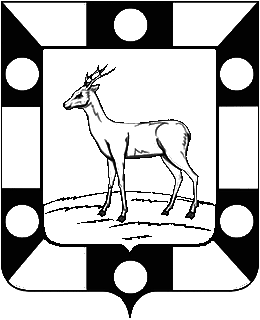  АДМИНИСТРАЦИЯ СЕЛЬСКОГО ПОСЕЛЕНИЯ КУРУМОЧ  МУНИЦИПАЛЬНОГО РАЙОНА ВОЛЖСКИЙ САМАРСКОЙ ОБЛАСТИПОСТАНОВЛЕНИЕот «9» ноября 2015 года  № 175«Об  утверждении сводного Реестра муниципальных услуг, предоставляемых Администрацией  сельского поселения  Курумоч, а также подведомственными муниципальному образованию бюджетными  и иными учреждениями»     В соответствии со статьей 14 Федерального закона от 06 октября 2003 года N 131-ФЗ "Об общих принципах организации местного самоуправления в Российской Федерации", в связи с необходимостью приведения муниципальных нормативно- правовых  актов в соответствии с действующим  законодательством Российской Федерации, руководствуясь Уставом   сельского поселения Курумоч муниципального района Волжский Самарской области, Администрация сельского поселения Курумоч ПОСТАНОВЛЯЕТ:Утвердить сводный Реестр муниципальных услуг, предоставляемых Администрацией сельского поселения Курумоч, а также подведомственными муниципальному образованию бюджетными  и иными учреждениями.Постановление Главы сельского поселения Курумоч  от 06.12.2012 г.  № 146 «Об  утверждении сводного Реестра муниципальных услуг, предоставляемых Администрацией  сельского поселения  Курумоч, а также подведомственными муниципальному образованию бюджетными   и иными учреждениями» считать утратившим силу. Обнародовать настоящее постановление путем  опубликования  в ежемесячном информационном вестнике «Вести сельского поселения Курумоч»  и на сайте администрации сельского поселения Курумоч муниципального района Волжский Самарской области. Контроль над исполнением  настоящего постановления оставляю за собой.Глава сельского поселения Курумоч 				О.Л. КатынскийКулешевская 9989361Приложение                                                                                                                                                                                                                                        Утвержден Постановлением Главы                                                                                                                                                            сельского поселения Курумоч                                                                                                                                                    от  11 ноября 2015 года № 175      Реестр муниципальных услуг, предоставляемых Администрацией  сельского поселения  Курумоч, а также подведомственными муниципальному образованию бюджетными  и иными учреждениямиПорядковый номер услугиНаименованиемуниципальной услугиНормативно-правовой  акт, предусматривающий предоставление    муниципальной услуги, необходимых и обязательных услугИсполнители муниципальной услуги(структурное подразделение Администрации поселения, муниципальное учреждение)Нормативно-правовой акт о принятии административного регламента о муниципальной услуге; ответственный  за разработку регламентаВоздмездность предоставления услуги  (платная, бесплатная)Категория  получателей(потребителей) муниципальной услугиРезультатпредоставления услуги12345678Муниципальные услуги в сфере общегосударственных вопросовМуниципальные услуги в сфере общегосударственных вопросовМуниципальные услуги в сфере общегосударственных вопросовМуниципальные услуги в сфере общегосударственных вопросовМуниципальные услуги в сфере общегосударственных вопросовМуниципальные услуги в сфере общегосударственных вопросовМуниципальные услуги в сфере общегосударственных вопросовМуниципальные услуги в сфере общегосударственных вопросов1 Выдача  физическим лицам  справок с места жительства,   справок с места жительства умершего, справок о регистрации 1.Конституция Российской Федерации, 2.Федеральным законом от 27.07.2010 № 210-ФЗ «Об организации предоставления государственных и муниципальных услуг»;3. Гражданский кодекс Российской Федерации, 4.Федеральный закон от 06 октября 2003 года № 131-ФЗ «Об общих принципах организации местного самоуправления в Российской Федерации», 5. Устав муниципального образования сельское  поселение КурумочМБУ « Сельское поселениеКурумоч»,специалист 2 категории Козлова В.И.Постановление № 156 от 21.12.2012гДиректор МБУ «Сельское поселение Курумоч»Егорова Е.Е.,специалист 2 категории МБУ «Сельское поселение Курумоч»Козлова В.И.бесплатнаяФизические и юридические лицавыдача справки; мотивированный отказ в выдаче справки  2Выдача характеристик с места жительства  1.Федеральный закон от 6 октября 2003 года № 131-ФЗ «Об общих принципах организации местного самоуправления в Российской Федерации»;  2.Федеральным законом от 27.07.2010 № 210-ФЗ «Об организации предоставления государственных и муниципальных услуг»;3.Федеральный Закон от 02 мая 2006 года № 59-ФЗ «О порядке рассмотрения обращений граждан Российской Федерации»;4.Устав муниципального образования сельское  поселение Курумоч МБУ «Сельское поселение Курумоч»,Ведущий специалист Жоглик Т.Ф..Постановление № 49 от 18.03.2013г специалист категории МБУ «Сельское поселение Курумоч»Жоглик Т.Ф.бесплатнаяФизические  и юридические лицаОсведомленность и грамотность населения3 Выдача  физическим лицам    справок о наличии у граждан личных подсобных хозяйств 1.Конституция Российской Федерации.2.Федеральным законом от 27.07.2010 № 210-ФЗ «Об организации предоставления государственных и муниципальных услуг»;3. Гражданский кодекс Российской Федерации, 4.Федеральный закон от 06 октября 2003 года № 131-ФЗ «Об общих принципах организации местного самоуправления в Российской Федерации»,5. Федеральный закон от 07 июля 2003 года №112-ФЗ «О личном подсобном хозяйстве», 6.Устав муниципального образования сельское  поселение КурумочМБУ « Сельское поселениеКурумоч»,Специалист 1 категории Москвитина Е.В.Постановление № 14 от 28.01.2013г Директор МБУ «Сельское поселение Курумоч»Егорова Е.Е.,специалист 1 категории МБУ «Сельское поселение Курумоч» Москвитина Е.В.бесплатнаяФизические и юридические лицавыдача справки; мотивированный отказ в выдаче справки  4Выдача документов (единого жилищного документа, выписки из домовой книги, карточки учета собственника жилого помещения, справок и иных документов) 1.Федеральный закон от 06 октября 2003 года № 131-ФЗ «Об общих принципах организации местного самоуправления в Российской Федерации»,2.Федеральным законом от 27.07.2010 № 210-ФЗ «Об организации предоставления государственных и муниципальных услуг»;МБУ « Сельское поселениеКурумоч»,специалист 2 категории Козлова В.И.Постановление № 155 от 21.12.2012г Директор МБУ «Сельское поселение Курумоч»Директор МБУ «Сельское поселение Курумоч»Егорова Е.Е.,специалист 2 категории МБУ «Сельское поселение Курумоч»Козлова В.И.бесплатнаяФизические  и юридические лицавыдача справки; мотивированный отказ в выдаче справки  5Постановка и снятие с воинского учета граждан1.Федеральный закон от 28.03.1998 г. №53-ФЗ «О воинской обязанности и военной службе»;2.Постановление Правительства Российской Федерации от 27.11.2006 г. №719 «Об утверждении Положения о воинском учете»;3. Постановление Правительства Российской Федерации от 11.11.2006 г. № 663 «Об утверждении Положения о призыве на военную службу граждан Российской Федерации»;4.Приказ Министра  обороны РФ от 02.10.2007 г. №400 «О мерах по реализации Постановления Правительства Российской Федерации от 11.11.2006 г. №663».Администрация  сельского поселенияКурумоч Инспектор ВУСМатузова О.С.Постановление № 156 от 21.12. 2012гИнспектор ВУС Матузова О.С.Матузова Н.Ю.бесплатнаяФизические   лица6Совершение нотариальных действий1.Федеральный закон  от 6.10.2003 № 131-ФЗ «Об общих принципах организации местного самоуправления в Российской Федерации»;2.Гражданский Кодекс Российской Федерации.2. «Основы законодательства Российской Федерации о нотариате»3.Приказ Минюста РФ от27.12.2007 г.№256 «Об утверждении Инструкции о порядке совершения нотариальных действий главами местных администраций поселений и муниципальных районов и специально уполномоченными должностными лицами местного самоуправления поселений и муниципальных районов»Администрация  сельского поселенияКурумочЗаместитель главы администрации М.В.КондратьеваПостановление  № 147 от 11.12.2012 гЗаместитель главы администрации М.В.КондратьеваПлатная.Взимается государственная пошлина  на основании Налогового КодексаФизическое  и юридическое лицо  Совершение  нотариального действия, Постановление Об отказе в совершении нотариального действия7Выдача юридическим и физическим лицам справок, подготовка документов для отделения УФМС России по Самарской области в Волжском районе, выписок из похозяйственных книг, домовых книг населенных пунктов сельского поселения Курумоч».Администрация сельского поселения КурумочЗаместитель главы администрации Кондратьева М.ВПостановление № 21 от 31.01.2014гспециалист 2-ой категории Козлова В.И., специалист 2-ой категории Матузова Н.Ю. Бесплатная Физическое лицо                                                                                 Муниципальные услуги в сфере архивного дела                                                                                Муниципальные услуги в сфере архивного дела                                                                                Муниципальные услуги в сфере архивного дела                                                                                Муниципальные услуги в сфере архивного дела8   Выдача копий  архивных документов, подтверждающих право на владение землей 1. Федеральный закон от 06.10.2003 года   № 131-ФЗ «Об общих принципах организации местного самоуправления в Российской Федерации»,2. Федеральный закон от 02.05.2006 № 59-ФЗ «О порядке рассмотрения обращений граждан Российской Федерации»,3. Федеральный закон от 22 октября 2004г №125-ФЗ «Об архивном деле в Российской Федерации4. Устав     сельского  поселения КурумочАдминистрация  сельского поселенияКурумочЗаместитель главы администрации Кондратьева М.В.Постановление № 150 от 2.09.2013гЗаместитель главы администрацииКондратьева М.В.бесплатнаяФизические  и юридические лицаОтвет на обращение, конклюдентные действия                                                                  Муниципальные услуги  в сфере земельных отношений                                                                  Муниципальные услуги  в сфере земельных отношений                                                                  Муниципальные услуги  в сфере земельных отношений                                                                  Муниципальные услуги  в сфере земельных отношений9Предоставление в собственность земельного участка, в связи с уточнением сведений о земельном участке (уточнение местоположения границы и (или) площади земельного участка), администрацией сельского поселения Курумоч муниципального района Волжский Самарской области Земельный кодекс Российской ФедерацииМБУ «Сельское поселение Курумоч»,Ведущий специалистКуливец О.Н.Постановление № 128 от 10.07.2013г Директор МБУ «Сельское поселение Курумоч»Егорова Е.Е.,Ведущий специалист МБУ «Сельское поселение Курумоч»Куливец О.Н.бесплатнаяФизическое лицоОтвет на обращение, конклюдентные действия10 Выдача разрешения на вырубку зеленых насаждений, повреждение, уничтожение газонов, цветников в муниципальном образовании сельское поселение Курумоч1.Конституцией Российской Федерации;2.Федеральным законом от 10.01.2002г. № 7-ФЗ «Об охране окружающей среды»;3.Федеральным законом от 06.10.2003г. № 131-ФЗ «Об общих принципах организации местного самоуправления в Российской Федерации»;4.Федеральным законом от 30.03.1999г. № 52-ФЗ «О санитарно-эпидемиологическом благополучии населения»;5.Федеральным законом от 02.05.2006г. № 59-ФЗ «О порядке рассмотрения обращений граждан Российской Федерации»;6.Уставом сельского поселения  Администрация  сельского поселенияКурумоч, ведущий специалист Кулешевская Н.Ю.Постановление № 24 от 29.01.2013г Ведущий специалист администрацииКулешевская Н.Ю.бесплатнаяФизическое лицоОтвет на обращение, конклюдентные действия11Выдача разрешений (ордеров) на проведение земляных работ1. Градостроительный кодекс2. Федеральный закон от 06.10.2003 года   № 131-ФЗ «Об общих принципах организации местного самоуправления в Российской Федерации»,3. Устав     сельского  поселения Курумоч.4. Решение Собрания Представителей сельского поселения Курумоч от 31 мая . № 166  «Об утверждении Положения о порядке производства земляных работ на территории сельского поселения Курумоч». Администрация  сельского поселенияКурумоч, ведущий специалист Кулешевская Н.Ю.Ведущий специалист администрацииКулешевская Н.Ю.Постановление № 148 от 17.12.2012г бесплатнаяФизическое лицоОтвет на обращение, конклюдентные действия12Предоставление выписки из похозяйственной книги о наличии у гражданина права на земельный участок 1.Конституция Российской Федерации;2.Гражданский кодекс Российской Федерации;3.Федеральный закон от 07.07. 2003г № 112-ФЗ «О личном подсобном хозяйстве»;4. Федеральный Закон от 06.10.2003 года № 131-ФЗ «Об общих принципах организации местного самоуправления в Российской Федерации»; 5.Федеральный Закон от 02.05.2006 года № 59-ФЗ «О порядке рассмотрения обращений граждан Российской Федерации»; 6.Федеральный закон от 30.06.2006г. N93-ФЗ "О внесении изменений в некоторые законодательные акты Российской Федерации по вопросу оформления в упрощенном порядке прав граждан на отдельные объекты недвижимого имущества";7. Устав     сельского  поселения Курумоч.МБУ «Сельское поселение Курумоч»,Ведущий специалистКуливец О.Н.Постановление № 17 от 28.01.2013г Директор МБУ «Сельское поселение Курумоч»Егорова Е.Е.,Ведущий специалист  МБУ «Сельское поселение Курумоч»Куливец О.Н.бесплатнаяФизическое лицоОтвет на обращение, конклюдентные действия13Изменение вида разрешенного использования земельного участка 1.Земельный кодекс Российской Федерации от 25.10.2001г. № 136-ФЗ2.Градостроительный кодекс  Российской Федерации от25.10.2001г. №190-ФЗМБУ «Сельское поселение Курумоч»,Специалист 1 категорииКуливец О.Н.Постановление № 158 от 21.12.2015г Директор МБУ «Сельское поселение Курумоч»Егорова Е.Е.,Ведущий специалист МБУ «Сельское поселение Курумоч» Куливец О.Н.бесплатнаяФизические  и юридические лицаОтвет на обращение, конклюдентные действия14Бесплатное предоставление земельного участка, на котором расположен созданный (созданные) до вступления в силу Закона СССР от 06.марта 1990 года №1305-1 «О собственности в ССР « жилой дом, в собственность гражданина (граждан, который (которые) фактически использует(используют) данный земельный участок. 1.Конституция Российской Федерации;2.Гражданский кодекс Российской Федерации;3.Федеральный закон от 07.07. 2003г № 112-ФЗ «О личном подсобном хозяйстве»;4. Федеральный Закон от 06.10.2003 года № 131-ФЗ «Об общих принципах организации местного самоуправления в Российской Федерации»; 5.Федеральный Закон от 02.05.2006 года № 59-ФЗ «О порядке рассмотрения обращений граждан Российской Федерации»; 6.Федеральный закон от 30.06.2006г. N93-ФЗ "О внесении изменений в некоторые законодательные акты Российской Федерации по вопросу оформления в упрощенном порядке прав граждан на отдельные объекты недвижимого имущества";7. Устав     сельского  поселения Курумоч.МБУ «Сельское поселение Курумоч»,Ведущий специалистКуливец О.Н.Постановление № 19 от 28.01.2013гДиректор МБУ «Сельское поселение Курумоч»Егорова Е.Е.,МБУ «Сельское поселение Курумоч»Куливец О.Н.бесплатнаяФизические  и юридические лицаОтвет на обращение, конклюдентные действия15Подготовка и выдача выкопировок из ситуационных планов    1.Конституция Российской Федерации;2.Федеральным законом от 27.07.2010 № 210-ФЗ «Об организации предоставления государственных и муниципальных услуг»;3.Земельным кодексом Российской Федерации от 25.10.2001 N 136-ФЗ;4.Федеральный закон от 24.07.2007 N 221-ФЗ "О государственном кадастре недвижимости"; 5.Закон Самарской области от 11.03.2005 N 94-ГД "О земле";6.Закон Самарской области от 04.03.2011 N 16-ГД "О Схеме расположения земельного участка на кадастровом плане или кадастровой карте соответствующей территории" Вступает в силу с 1 января 2012 года (статья 5 данного документа).МБУ «Сельское поселение Курумоч»,Ведущий специалистКуливец О.Н.Постановление № 18 от 28.01.2013г Директор МБУ «Сельское поселение Курумоч»Егорова Е.Е.,МБУ «Сельское поселение Курумоч»Куливец О.Н.бесплатнаяФизические  и юридические лицаОтвет на обращение, конклюдентные действия                                                        Муниципальные услуги в сфере архитектуры и строительства                                                        Муниципальные услуги в сфере архитектуры и строительства                                                        Муниципальные услуги в сфере архитектуры и строительства                                                        Муниципальные услуги в сфере архитектуры и строительства16Присвоение, изменение, и аннулирование адресов 1. Конституция Российской Федерации;2. Градостроительный кодекс  Российской Федерации от25.10.2001г. №190-ФЗ3. Федеральный закон  от 6.10.2003 № 131-ФЗ «Об общих принципах организации местного самоуправления в Российской Федерации»;4. Федеральный  закон  от 02.05.2006 г. № 59-ФЗ «О порядке рассмотрения обращений граждан Российской Федерации»;5. Устав     сельского  поселения Курумоч.6. Положение «О порядке присвоения, изменения, аннулирования и регистрации адресов объектов недвижимости в сельском поселении Курумоч» утвержденное Решением Собрания представителей сельского поселения Курумоч от27.01.2011 №13/5 МБУ «Сельское поселение Курумоч»,Ведущий специалистКуливец О.Н.Постановление № 49/1 от 10.03.2015Постановление № 136 от 14.08.2015г (внесение изменений) Директор МБУ «Сельское поселение Курумоч»Егорова Е.Е.,Ведущий специалист  МБУ «Сельское поселение Курумоч» Куливец О.Н.бесплатнаяФизические  и юридические лицаОтвет на обращение, конклюдентные действияМуниципальные услуги в сфере имущественных правоотношенийМуниципальные услуги в сфере имущественных правоотношенийМуниципальные услуги в сфере имущественных правоотношенийМуниципальные услуги в сфере имущественных правоотношенийМуниципальные услуги в сфере имущественных правоотношенийМуниципальные услуги в сфере имущественных правоотношенийМуниципальные услуги в сфере имущественных правоотношенийМуниципальные услуги в сфере имущественных правоотношений17Предоставление информации об объектах недвижимого имущества, находящегося в муниципальной собственности и предназначенных для сдачи в аренду Федеральный закон от 26 июля 2006 N 135-ФЗ "О защите конкуренции"Федеральный закон от 24 июля 2007 года N 209-ФЗ "О развитии малого и среднего предпринимательства в Российской Федерации"Приказ ФАС России от 10.02.2010 N 67 "О порядке проведения конкурсов или аукционов на право заключения договоров аренды, договоров безвозмездного пользования, договоров доверительного управления имуществом, иных договоров, предусматривающих переход прав владения и (или) пользования в отношении государственного или муниципального имущества, и перечне видов имущества, в отношении которого заключение указанных договоров может осуществляться путем проведения торгов в форме конкурса";Гл. специалист администрации сельского поселения Курумоч Набойщикова А.В.Постановление № 110 от 13.06.2013гСпециалист МБУ «Сельское поселение Курумоч» Батаева О.В.бесплатнаяФизические  и юридические лицаОтвет на обращение, 18Выдача выписок из Реестра муниципальной собственности Распоряжение Администрации сельского поселения Курумоч «О включении в реестр муниципальной собственности» от 31.12.2006 № 128Гл. специалист администрации сельского поселения Курумоч Набойщикова А.В.Постановление № 111от 13.06.2013г Специалист МБУ «Сельское поселение Курумоч» Батаева О.В.бесплатнаяФизические  и юридические лицаОтвет на обращение, 19Предоставление зданий, строений, сооружений, помещений, находящихся в муниципальной собственности, в аренду, безвозмездное пользование, доверительное управление и иное право владенияФедеральный закон от 26 июля 2006 N 135-ФЗ "О защите конкуренции"Федеральный закон от 24 июля 2007 года N 209-ФЗ "О развитии малого и среднего предпринимательства в Российской Федерации"Приказ ФАС России от 10.02.2010 N 67 "О порядке проведения конкурсов или аукционов на право заключения договоров аренды, договоров безвозмездного пользования, договоров доверительного управления имуществом, иных договоров, предусматривающих переход прав владения и (или) пользования в отношении государственного или муниципального имущества, и перечне видов имущества, в отношении которого заключение указанных договоров может осуществляться путем проведения торгов в форме конкурса";Администрация  сельского поселенияКурумочГлавный специалист  Набойщикова А.ВПостановление № 112 от 13.06.2013г Специалист МБУ «Сельское поселение Курумоч» Батаева О.В.бесплатнаяФизические  и юридические лицаЗаключение договора по итогам конкурса20Заключение договоров аренды, договоров безвозмездного пользования, договоров доверительного управления имуществом, иных договоров, предусматривающих переход прав владения и (или) пользования в отношении государственного или муниципального имущества, не закрепленного на праве хозяйственного ведения или оперативного управления без проведения торговФедеральный закон от 26 июля 2006 N 135-ФЗ "О защите конкуренции"Федеральный закон от 24 июля 2007 года N 209-ФЗ "О развитии малого и среднего предпринимательства в Российской Федерации"Приказ ФАС России от 10.02.2010 N 67 "О порядке проведения конкурсов или аукционов на право заключения договоров аренды, договоров безвозмездного пользования, договоров доверительного управления имуществом, иных договоров, предусматривающих переход прав владения и (или) пользования в отношении государственного или муниципального имущества, и перечне видов имущества, в отношении которого заключение указанных договоров может осуществляться путем проведения торгов в форме конкурса";Администрация  сельского поселенияКурумочГлавный специалист   НабойщиковаА.В.Постановление № 116 от 13.06.2013г. Специалист МБУ «Сельское поселение Курумоч» Батаева О.В.бесплатнаяФизические  и юридические лицаЗаключение договора, мотивированный отказ21Выявление и принятие в муниципальную собственность сельского поселения Курумоч объектов бесхозяйного недвижимого имущества, признанных по решению суда муниципальной собственностью сельского поселения Курумоч1. Федеральный закон  от 6.10.2003 № 131-ФЗ «Об общих принципах организации местного самоуправления в Российской Федерации»;2. Устав     сельского  поселения Курумоч.Администрация  сельского поселенияКурумочГлавный специалист  Набойщикова А.В.Постановление № 115 от 13.06.2013гСпециалист МБУ «Сельское поселение Курумоч» Батаева О.В.бесплатнаяФизические  и юридические лицаПринятие объекта недвижимости на баланс сельского поселения Курумоч22Согласование переустройства и (или) перепланировки жилых помещений, расположенных на территории сельского поселения Курумоч»муниципального района Волжский Самарской области 27.07.2010 года № 210-ФЗ «Об организации предоставления государственных и муниципальных услуг», Федеральным Законом от 06.10.2003 года № 131-ФЗ «Об общих принципах организации местного самоуправления в Российской Федерации», в соответствии с Жилищным кодексом Российской ФедерацииМБУ «Сельское поселение Курумоч»Усова  Т.Е.Постановление № 96 от 01.06.2015г Специалист МБУ «Сельское поселение Курумоч» Усова Т.Е.Бесплатная Физические и юридические лица Предоставление  решения23Выдача разрешения  о переводе жилого помещения в нежилое помещение и нежилого помещения в жилое помещение, расположенных  на территории сельского поселения Курумоч» муниципального района Волжский Самарской области 27.07.2010 года № 210-ФЗ «Об организации предоставления государственных и муниципальных услуг»,Федеральным Законом от 06.10.2003 года № 131-ФЗ «Об общих принципах организации местного самоуправления в Российской Федерации», в соответствии с Жилищным кодексом Российской ФедерацииМБУ «Сельское поселение Курумоч»Усова  Т.Е.Постановление № 97 от 01.06.2015г Специалист МБУ «Сельское поселение Курумоч» Усова Т.Е.Бесплатная Физические и юридические лица Выдача разрешения24Ведение учета граждан  в качестве  нуждающихся  в жилых помещениях, предоставляемых  по договорам социального найма муниципального жилищного фонда»от 06.10.2003 № 131-ФЗ «Об общих принципах организации местного самоуправления в Российской Федерации»,  Федерального закона от 27.07.2010 № 210-ФЗ «Об организации предоставления государственных и муниципальных услуг», Федерального закона от 02.05.2006 № 59-ФЗ «О порядке рассмотрения обращений граждан Российской Федерации»,  Жилищного кодекса Российской Федерации, Закона Самарской области от 15.07.2005 № 139-ГД «О жилище»МБУ «Сельское поселение Курумоч»Усова  Т.Е.Постановление № 138 от 19.08.2015г Специалист МБУ «Сельское поселение Курумоч» Усова Т.Е.Бесплатная Физические  лица Постановка или снятие с учета                                                                                                                      Муниципальные     услуги    прочие                                                                                                                     Муниципальные     услуги    прочие                                                                                                                     Муниципальные     услуги    прочие                                                                                                                     Муниципальные     услуги    прочие                                                                                                                     Муниципальные     услуги    прочие                                                                                                                     Муниципальные     услуги    прочие                                                                                                                     Муниципальные     услуги    прочие                                                                                                                     Муниципальные     услуги    прочие25Согласование проведения собраний, митингов, демонстраций, шествий и пикетирования.1.Федеральный закон  от 6.10.2003 № 131-ФЗ «Об общих принципах организации местного самоуправления в Российской Федерации»;2. Федеральный закон Российской Федерации от 19 июня . N 54-ФЗ «О собраниях, митингах, демонстрациях, шествиях и пикетированиях»Администрация  сельского поселенияКурумочВедущий специалист  Кулешевская Н.Ю.Постановление № 157 от 21.12.2015гВедущий специалист администрацииКулешевская Н.Ю.бесплатнаяФизические  и юридические лицаОтвет на обращение, осуществление согласования26Прием заявлений об участии в оплачиваемых общественных работах и предоставление информации об организации таких работ1.Федеральный закон  от 6.10.2003 № 131-ФЗ «Об общих принципах организации местного самоуправления в Российской Федерации»;2. Конституцией Российской Федерации. 3. Гражданский кодекс Российской Федерации.4. Устав сельского поселения Курумоч.Администрация  сельского поселенияКурумочГлавный специалист  Набойщикова А.В..Постановление № 21 от 29.01.2013гГл. специалист администрации сельского поселения Курумоч Набойщикова А.В.бесплатнаяФизическое  лицоОтвет на обращение, прием на общественные работы, мотивированный отказ27Организация бухгалтерского обслуживания муниципальных бюджетных, казенных и автономных учреждений, общественных организаций, находящихся в ведении сельского поселения Курумоч 1.Федеральный закон  от 6.10.2003 № 131-ФЗ «Об общих принципах организации местного самоуправления в Российской Федерации»;Гл. специалист администрации сельского поселения Курумоч Набойщикова А.В.Постановление № 113 от 13.06.2013гСпециалист МБУ «Сельское поселение Курумоч» Батаева О.В.бесплатнаяюридические лицаЗаключение договора, соглашения на бухгалтерское обслуживание28Предоставление ежемесячной доплаты к пенсии за выслугу лет муниципальным служащим Администрации сельского поселения Курумоч муниципального района Волжский Самарской области1.Федеральный закон  от 6.10.2003 № 131-ФЗ «Об общих принципах организации местного самоуправления в Российской Федерации»;2. Конституцией Российской Федерации. 3. Гражданский кодекс Российской Федерации.4. Устав сельского поселения Курумоч.Администрация  сельского поселенияКурумочГлавный специалист  Набойщикова А.В.Постановление № 20 от 29.01.2013гГл. специалист администрации сельского поселения Курумоч Набойщикова А.В.бесплатнаяФизическое  лицоОтвет на обращение, прием на общественные работы, мотивированный отказ29Организация транспортных услуг населению по перевозке пассажиров на территории сельского поселения Курумоч № 131-ФЗ "Об общих принципах организации местного самоуправления в Российской Федерации", Федеральным законом № 210-ФЗ от 27.07.2010 г. «Об организации предоставления государственных и муниципальных услуг в электронном виде»,  Администрация сельского поселения КурумочЗам. Главы Администрации Кондратьева М.В. Постановление № 22 от 31.01.2014г зам. главы Администрациисельского поселения КурумочКондратьева М.В. Бесплатная Физические и юридические лица Организация транспортных услуг Мотивированный отказ 30Предоставление гражданам информации об ограничениях водопользования на водных объектах общего пользования, расположенных на территории сельского поселения Курумоч№210-ФЗ  «Об организации предоставления государственных и муниципальных услуг», Федеральным законом от 6.10.2003г. №131-ФЗ  «Об общих принципах организации местного самоуправления  в Российской Федерации», Федеральным  законом от 02.05.2006г. №590-ФЗ «О порядке рассмотрения  обращений граждан Российской Федерации»,   постановлением Администрации сельского поселения Курумоч  от 25.03.2013г. №52 «Об утверждении  Порядка  разработки и утверждения  Административных регламентов  предоставления  муниципальных услуг  сельского поселения Курумоч    муниципального района  Волжский Самарской области»Администрация сельского поселения КурумочЗам. Главы АдминистрацииКондратьева М.В.Постановление № 176 от 29.12.2012гзам. главы Администрациисельского поселения КурумочКондратьева М.В.бесплатнаяФизические и юридические лица Предоставление информации об ограниченияхМуниципальные услуги в сфере спортаМуниципальные услуги в сфере спортаМуниципальные услуги в сфере спортаМуниципальные услуги в сфере спортаМуниципальные услуги в сфере спортаМуниципальные услуги в сфере спортаМуниципальные услуги в сфере спортаМуниципальные услуги в сфере спорта31Организация проведения спортивно-массовых мероприятий, в т.ч. предоставление информации проводимых на территории сельского поселения и муниципального района спортивных и оздоровительных мероприятий и прием заявок на участие в этих мероприятиях. 1. Федеральный закон  от 6.10.2003 № 131-ФЗ «Об общих принципах организации местного самоуправления в Российской Федерации»;2. Федеральный  закон  от 04.12.2007 г.   «О физической культуре и спорте в РФ»;3. Устав     сельского  поселения Курумоч.МБУ «Сельское поселение Курумоч»,Специалист 1 категорииЖоглик Т.Ф.Постановление № 26 о 30.01.2013гДиректор МБУ «Сельское поселение Курумоч»Егорова Е.специалист 1категории МБУ «Сельское поселение Курумоч»Жоглик Т.Ф.бесплатнаяФизические  и юридические лицаУвеличение населения, привлеченного к спорту и оздоровительной физической культуреМуниципальные услуги в сфере культурыМуниципальные услуги в сфере культурыМуниципальные услуги в сфере культурыМуниципальные услуги в сфере культурыМуниципальные услуги в сфере культурыМуниципальные услуги в сфере культурыМуниципальные услуги в сфере культурыМуниципальные услуги в сфере культуры32Организация проведения культурно-массовых мероприятий, в т.ч. предоставление информации о времени и месте театрализованных представлений, филармонических и эстрадных концертов и гастрольных мероприятий театров и филармоний, киносеансов, анонсы данных мероприятий 1. Федеральный закон  от 6.10.2003 № 131-ФЗ «Об общих принципах организации местного самоуправления в Российской Федерации»;2.Конституция Российской Федерации; 3.Гражданский кодекс Российской Федерации; 4.Основы законодательства Российской Федерации о культуре, утвержденными Верховным Советом Российской   Федерации  от 09. 10. . № 3612-1;5.Федеральный закон от 12. 01. 1996 года № 7-ФЗ «О некоммерческих организациях»; 6.Устав сельского поселения Курумоч муниципального района Волжский Самарской области7.Устав муниципального бюджетного учреждения культуры «Центр культуры »;МБУК «Центр культуры»,ДиректорБогословская Л.В.Постановление № 161 от 17.09.2013г Директор МБУК «Центр культуры Жигули  Богословская Л.В.БесплатнаяПлатная Физические  и юридические лицаУвеличение населения, привлеченного к мероприятиям33Организация библиотечно-информационного обслуживания, в т.ч. предоставление доступа к справочно-поисковому аппарату библиотек, базам данных 1. Федеральный закон  от 6.10.2003 № 131-ФЗ «Об общих принципах организации местного самоуправления в Российской Федерации»;2.Федеральный закон от 29 декабря 1994 года № 78- ФЗ «О библиотечном деле»3.Закон Самарской области от 08.05.2009 № 67-ГД «О библиотечном деле и обязательном экземпляре документов в Самарской области»4.Основы законодательства Российской Федерации  о культуре от 9 октября 1992 года № 36125.Устав муниципального бюджетного учреждения культуры «Центр культуры» библиотекиМБУК «Центр культуры»,Зав. библиотекой Брылева Н.В.Постановление № 152 от 2.09.2013гДиректор МБУК «Центр культуры Жигули»Богословская Л.В.БесплатнаяФизические  и юридические лицаУвеличение числа пользователейМуниципальные услуги в сфере молодежной политикиМуниципальные услуги в сфере молодежной политикиМуниципальные услуги в сфере молодежной политикиМуниципальные услуги в сфере молодежной политикиМуниципальные услуги в сфере молодежной политикиМуниципальные услуги в сфере молодежной политикиМуниципальные услуги в сфере молодежной политикиМуниципальные услуги в сфере молодежной политики34Организация и осуществление мероприятий по работе с детьми и молодежью в поселении, в т.ч. предоставление информации о проводимых мероприятиях в этой сфере 1. Федеральный закон  от 6.10.2003 № 131-ФЗ «Об общих принципах организации местного самоуправления в Российской Федерации»;2. Устав  сельского поселения Курумоч муниципального района Волжский Самарской областиМБУ «Сельское поселение Курумоч»,Специалист 1 категорииЖоглик Т.Ф.Постановление № 25 от 29.01.2013гДиректор МБУ «Сельское поселение Курумоч»Егорова Е.Е.,специалист 1категории МБУ «Сельское поселение Курумоч»Жоглик Т.Ф.бесплатнаяФизические  и юридические лицаПовышение занятости и уменьшение безнадзорности молодежи35Прием заявлений о временном трудоустройстве несовершеннолетних граждан в возрасте от 14 до 18 лет в свободное от учебы время 1. Федеральный закон  от 6.10.2003 № 131-ФЗ «Об общих принципах организации местного самоуправления в Российской Федерации»;МБУ «Сельское поселение Курумоч»,Специалист 1 категорииЖоглик Т.Ф.Постановление № 189 от 02.10.2013гДиректор МБУ «Сельское поселение Курумоч»Егорова Е.Е.,специалист 1категории МБУ «Сельское поселение Курумоч»Жоглик Т.Ф.бесплатнаяФизические  и юридические лицаТрудоустройство несовершеннолетних граждан, мотивированный отказМуниципальные услуги в сфере благоустройстваМуниципальные услуги в сфере благоустройстваМуниципальные услуги в сфере благоустройстваМуниципальные услуги в сфере благоустройстваМуниципальные услуги в сфере благоустройстваМуниципальные услуги в сфере благоустройстваМуниципальные услуги в сфере благоустройстваМуниципальные услуги в сфере благоустройства36Организация благоустройства территории поселения (включая освещение улиц, озеленение территории, установку указателей с наименованиями  улиц и номерами домов, размещение и содержание малых архитектурных форм), в т.ч. обустройство мест массового отдыха населения, а также предоставление информации о массовых и контрольных мероприятиях, проводимых в данных направлениях 1. Федеральный закон от 06.10.2003 года   № 131-ФЗ «Об общих принципах организации местного самоуправления в Российской Федерации»,2.Устав     сельского  поселения Курумоч  3. Постановление №12 от 01,01,2007 об утверждении плана мероприятий по благоустройству и санитарному состоянию населенных пунктов, находящихся на тер-ии сельского поселения КурумочМБУ «Сельское поселение Курумоч»,Ведущий специалист Козлов С.А., специалист 1 категории Козлов С.А.Постановление № 22 от 29.01.2013гДиректор МБУ «Сельское поселение Курумоч»Егорова Е.Е.,Ведущий специалист  МБУ «Сельское поселение Курумоч»Козлов С.А.,специалист 1категории МБУ «Сельское поселение Курумоч»Москвитина Е.В.бесплатнаяФизические  и юридические лицаБлагоустроенность территории поселения, привлеченность населения в благоустройство37Осуществление дорожной деятельности в отношении дорог местного значения в рамках благоустройства: уборки дорог, ямочного ремонта 1. Федеральный закон от 06.10.2003 года   № 131-ФЗ «Об общих принципах организации местного самоуправления в Российской Федерации»,2.Устав     сельского  поселения Курумоч  3. Постановление №12 от 01,01,2007 об утверждении плана мероприятий по благоустройству и санитарному состоянию населенных пунктов, находящихся на территории сельского поселения КурумочМБУ «Сельское поселение Курумоч»,Ведущий специалист Козлов С.А., специалист 1 категории Москвитина Е.В.Постановление № 23 от 29.01.2013г Директор МБУ «Сельское поселение Курумоч»Егорова Е.Е.,Ведущий специалист  МБУ «Сельское поселение Курумоч»Козлов С.А.,специалист 1категории МБУ «Сельское поселение Курумоч»Москвитина Е.В.бесплатнаяФизические  и юридические лицаБлагоустроенность территории поселения, приведение дорог в надлежащее состояние38Содержание мест захоронения в рамках благоустройства 1. Федеральный закон от 06.10.2003 года   № 131-ФЗ «Об общих принципах организации местного самоуправления в Российской Федерации»,2.Устав     сельского  поселения Курумоч  3. Постановление №12 от 01,01,2007 об утверждении плана мероприятий по благоустройству и санитарному состоянию населенных пунктов, находящихся на тер-ии сельского поселения Курумоч4.Решение Собрания Представителей №48 от 10,08,2007 о принятии положения «Об организации ритуальных услуг о содержании мест захоронения»МБУ «Сельское поселение Курумоч»,Ведущий специалист Козлов С.А., специалист 1 категории Москвитина Е.В.Постановление № 153 от 2.09.2013г Егорова Е.Е.Ведущий специалист  МБУ «Сельское поселение Курумоч»Козлов С.А.,специалист 1категории МБУ «Сельское поселение Курумоч»Москвитина Е.В.бесплатнаяФизические  и юридические лицаБлагоустроенность территории поселения, приведение мест захоронения в надлежащее состояниеМуниципальные услуги в сфере похоронного делаМуниципальные услуги в сфере похоронного делаМуниципальные услуги в сфере похоронного делаМуниципальные услуги в сфере похоронного делаМуниципальные услуги в сфере похоронного делаМуниципальные услуги в сфере похоронного делаМуниципальные услуги в сфере похоронного дела39Возмещение затрат по погребению умерших (погибших) при отсутствии супруга, близких родственников, либо законного представителя умершего (погибшего), не являющихся пенсионерами и не работающих, а также личность которых не установлена органами внутренних дел1.Федеральный закон  от 12.01.1996  № 8-ФЗ «О погребении и похоронном деле» 2.Федеральный закон  от 06 октября 2003 года № 131-ФЗ «Об общих принципах организации местного самоуправления в Российской Федерации» 3.Решение собрания представителей № 48 от 10,08,2007 о принятии положения «Об организации ритуальных услуг о содержании мест захоронения»4.ПОСТАНОВЛЕНИЕ № 13 от 20.02.2012 г "Об утверждении стоимости услуг по погребению, оказываемых специализированной службой по вопросам похоронного дела на территории сельского поселения Курумоч муниципального района Волжский Самарской области в 2012 году"Гл. специалист администрации сельского поселения Курумоч Набойщикова А.В.Постановление № 114 от 13.06.2013г Специалист МБУ «Сельское поселение Курумоч» Батаева О.В.бесплатнаяФизические  и юридические лицаВыплата пособия по погребению, мотивированный отказМуниципальные услуги в сфере ГО и ЧСМуниципальные услуги в сфере ГО и ЧСМуниципальные услуги в сфере ГО и ЧСМуниципальные услуги в сфере ГО и ЧСМуниципальные услуги в сфере ГО и ЧСМуниципальные услуги в сфере ГО и ЧСМуниципальные услуги в сфере ГО и ЧСМуниципальные услуги в сфере ГО и ЧС40Участие в предупреждении и ликвидации последствий чрезвычайных ситуаций в границах поселения, в т.ч. предоставление информации об организации и осуществлении мероприятий по гражданской обороне, защите населения и территории поселения от чрезвычайных ситуаций природного и техногенного характера, а также накопление, хранение материальных ресурсов, предназначенных для оповещения и ликвидации чрезвычайных ситуаций  1.  Федеральный закон  от 06 октября 2003 года № 131-ФЗ «Об общих принципах организации местного самоуправления в Российской Федерации»2.   Федеральный закон  от 21декабря 1994  № 68-ФЗ «О защите населения и территории от чрезвычайных ситуаций природного и техногенного характера» 3. Федеральный закон  от 12 февраля 1998 № 28-ФЗ «О гражданской обороне»  4. Постановление Главы сельского поселения Курумоч от 25 февраля 2009  №16 « Об утверждении Положения «Об организации и ведении гражданской обороны в сельском поселении Курумоч»Администрация  сельского поселенияКурумочЗаместитель главы администрации Кондратьева М.В.МБУ «Сельское поселение Курумоч»,Ведущий специалист Козлов С.А.Постановление  № 27 от 30.01.2013г Заместитель главы АдминистрацииКондратьева М.В.Ведущий специалист МБУ «Сельское поселение Курумоч»Козлов С.А.бесплатнаяФизические  и юридические лицаОсведомленность и грамотность населения